.This was the very first line dance I choreographedPART I. (WALK 4 STEPS FORWARD (R,L,R,L), R SIDE MAMBO, L SIDE MAMBO)PART II. (WALK 4 STEPS BACK (R,L,R,L), R SIDE MAMBO, L SIDE MAMBO)REPEAT PART I. (1-8) AND PART II. (1-8).TAG. (FULL TURN R IN 4 STEPS; STEP ON R, JAZZ BOX 3 W/L, STEP ON R, JAZZ BOX 3 W/L)PART III. (6 SKATES FORWARD, RUN BACK 4 STEPS )PART IV. (STEP R FORWARD, TAP L TOE BACK, SWEEP L, MAKE 1/4 COASTER L TURN)REPEAT PART III. (1-8)REPEAT PART IV. (1-8). End Dance facing 12:00BEGIN DANCE.Contact - Email: dancewithira@comcast.netLast Revision - 24th November 2012Whipped Cream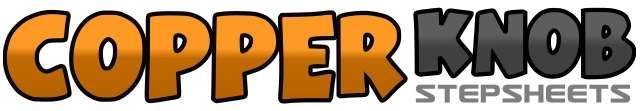 .......Count:64Wall:1Level:Beginner.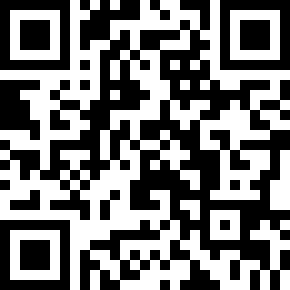 Choreographer:Ira Weisburd (USA) - December 2012Ira Weisburd (USA) - December 2012Ira Weisburd (USA) - December 2012Ira Weisburd (USA) - December 2012Ira Weisburd (USA) - December 2012.Music:Whipped Cream - Herb Alpert & The Tijuana Brass : (Album: Whipped Cream & Other Delights)Whipped Cream - Herb Alpert & The Tijuana Brass : (Album: Whipped Cream & Other Delights)Whipped Cream - Herb Alpert & The Tijuana Brass : (Album: Whipped Cream & Other Delights)Whipped Cream - Herb Alpert & The Tijuana Brass : (Album: Whipped Cream & Other Delights)Whipped Cream - Herb Alpert & The Tijuana Brass : (Album: Whipped Cream & Other Delights)........1-2Step forward on R, Step forward on L3-4Step forward on R, Step forward on L5&6Step R to R, Recover L on L, Step-close R beside L7&8Step L to L, Recover R on R, Step-close L beside R1-2Step back on R, Step back on L3-4Step back on R, Step back on L5&6Step R to R, Recover L on L, Step-close R beside L7&8Step L to L, Recover R on R, Step-close L beside R1-4Make 1/4 Turn R on R, Make 1/4 Turn R on L, Make 1/4 Turn R on R, Make 1/4 Turn R on L5-8Step forward on R, Step L across R, Step R back, Step L to L9-12Step forward on R, Step L across R, Step R back, Step L to L1&2&Step R forward, brush L forward and to L, Step L forward, brush R forward and to R)3&4&Step R forward, brush L forward and to L , Step L forward, brush R forward and to R)5&6&Step R forward, brush L forward and to L, Step L forward, brush R forward and to R)7&8&Step R back, Step L back, Step R back, Step L back1&2&Step R forward, Tap L toe back slightly behind R, Sweep L from front to back3&4Step L behind R, making 1/4 turn L, Step R beside L, Step L forward (Face 9:00)5&6&Step R forward, Tap L toe back slightly behind R, Sweep L from front to back7&8Step L behind R, making 1/4 turn L, Step R beside L, Step L forward (Face 6:00)